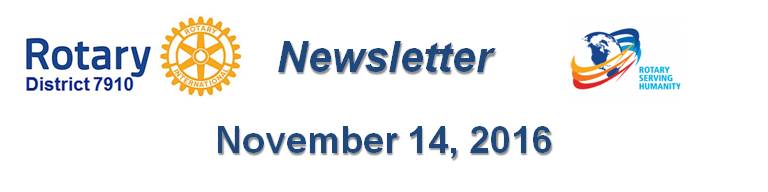 ???By Pat and Skip Doyle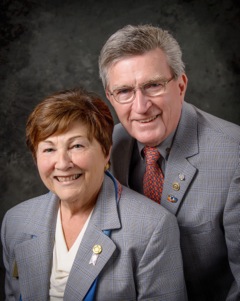 [[INSERT ARTICLE HERE]]Always remember, you can call us with questions at 508-393-9031.District Governors Pat and Skip Doyle may be reached at pwdoyle2@verizon.net and skipdoyle2@verizon.net, respectively.Click here to submit content for the November 21 issue. The submission deadline for this issue is November 18.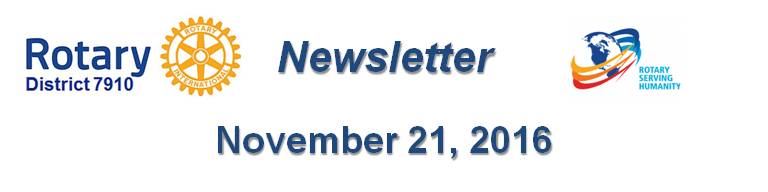 Click here for past issues.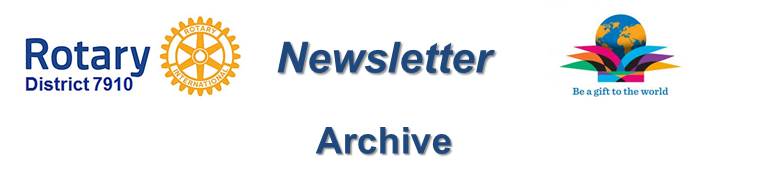 Return to November 14 NewsletterVisit our website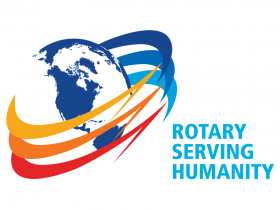 'Like' our Facebook page'Follow’ us on Twitter